國立北門高級農工職業學校標售學校報廢品一批(案號：S11301-001)  示意照片品項數量(地點)圖         片擴胸訓練機1台(中正堂2樓走廊)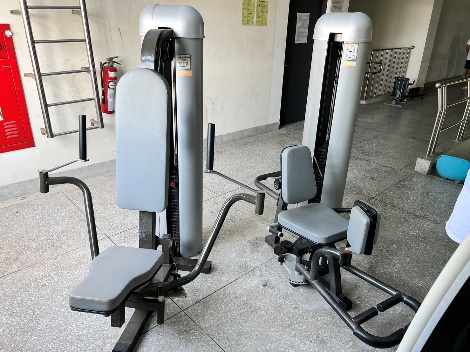 胸推訓練機1台(中正堂2樓走廊)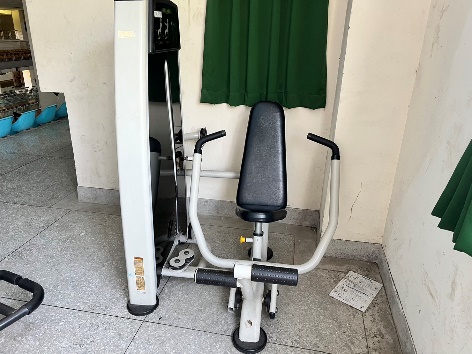 腿部訓練機1台(中正堂2樓走廊)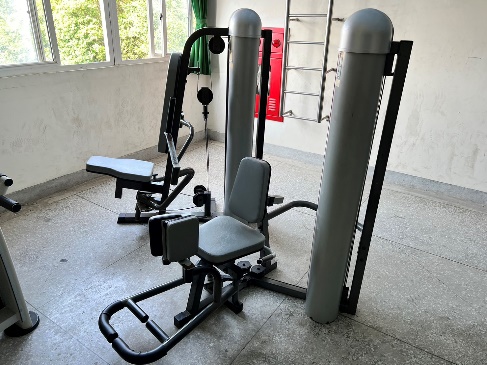 排球裁判椅4座(禮堂1樓)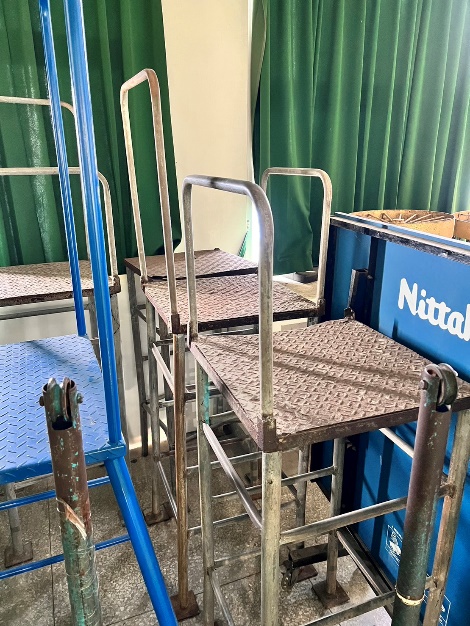 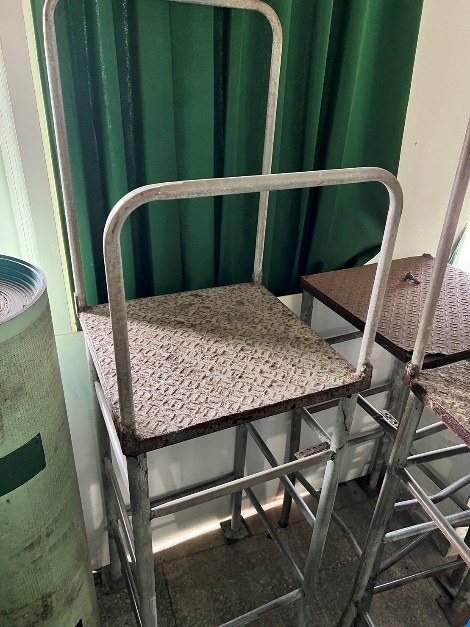 倒立伸展機1台(中正堂2樓走廊)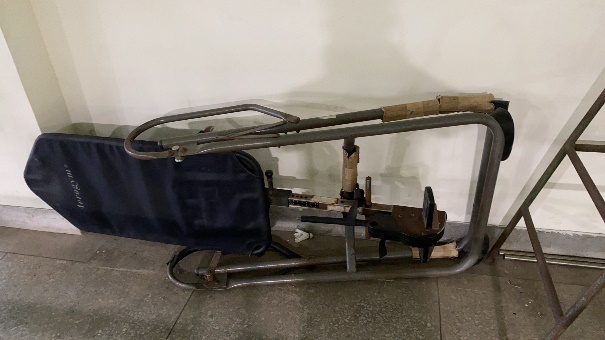 獨輪推車2台(回收場)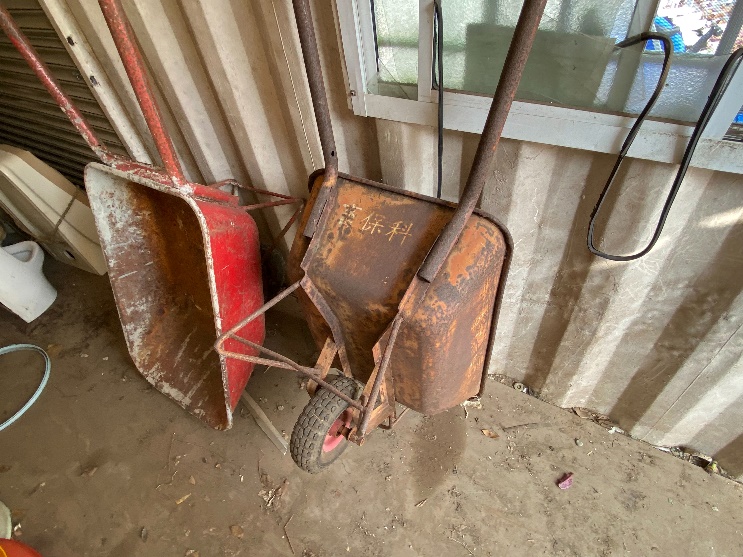 辦公桌5個(回收場)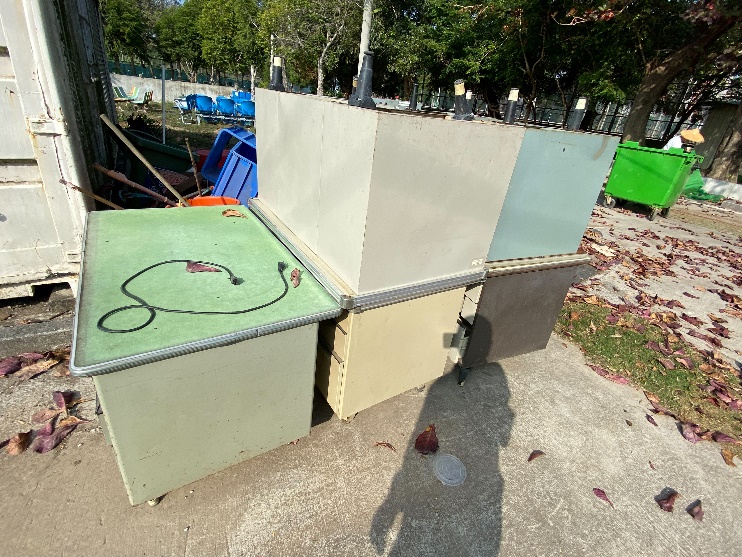 視聽椅子1批(回收場)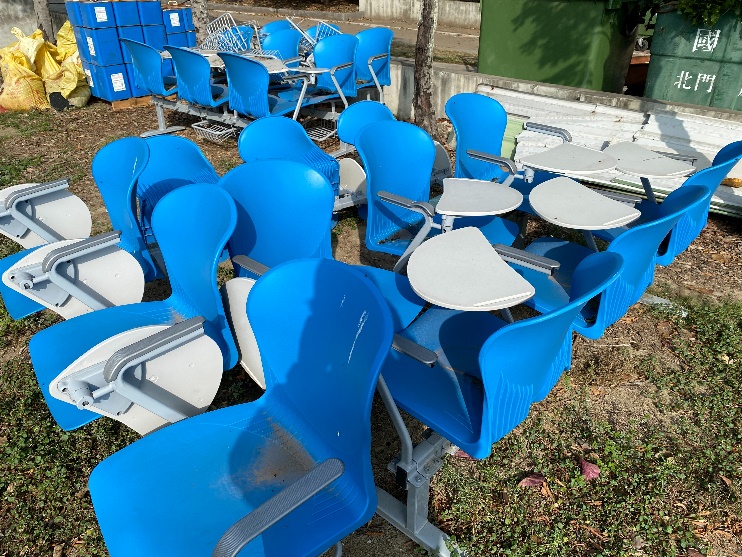 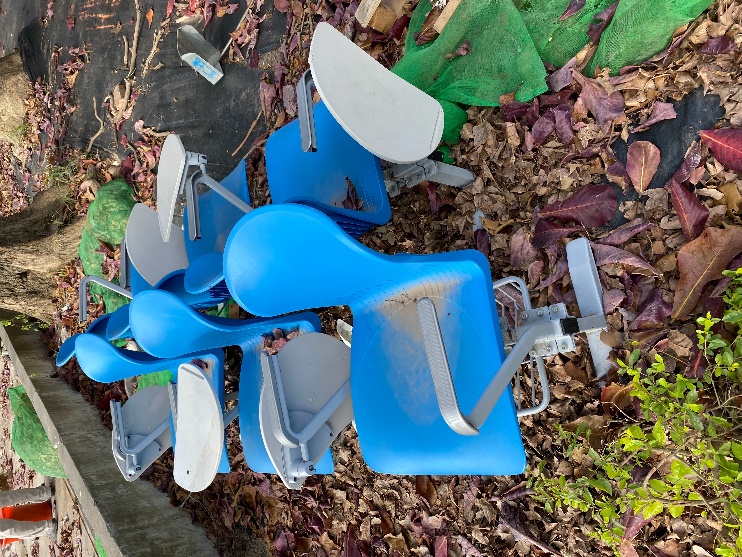 發電機1台(回收場)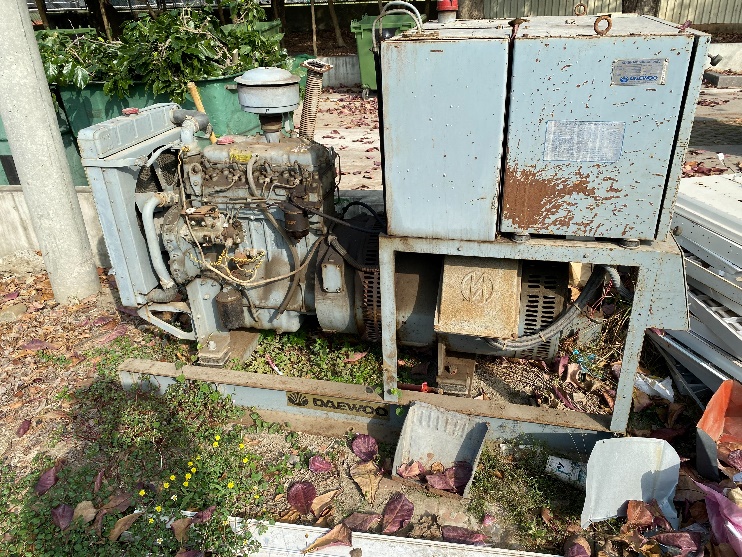 電燈1批(回收場)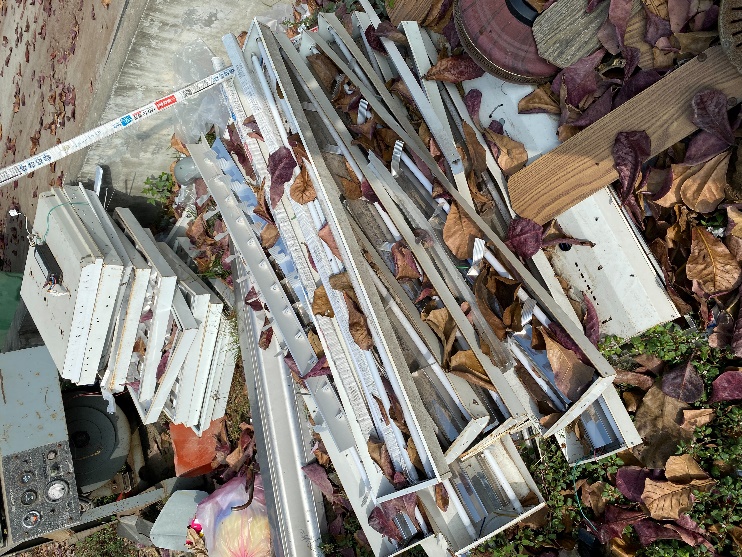 吊扇1批(回收場)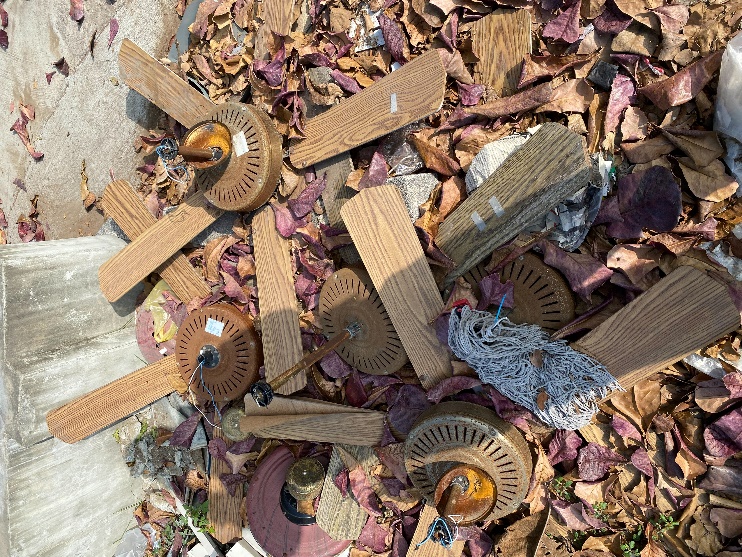 PVC與EMT管1批(電機科館2F)(數量與規格請自行場勘)(不包含承裝容器)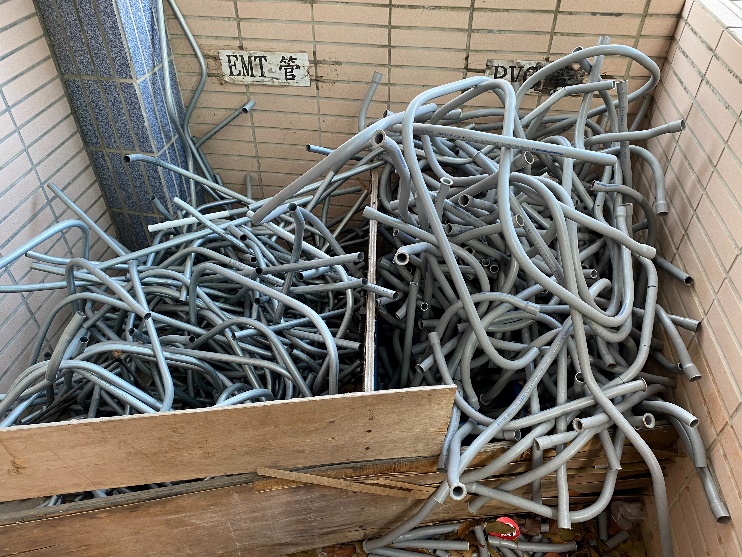 電風扇1台(電機科館2F) (不包含承裝容器)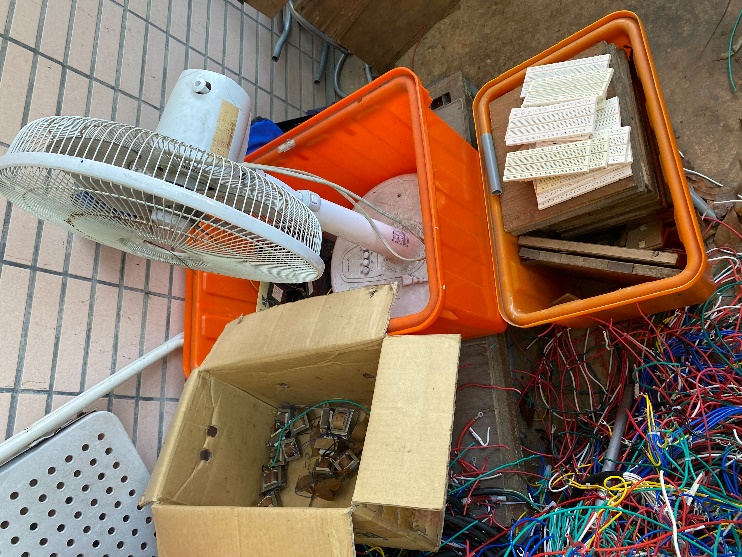 電線1批(電機科館2F) (數量與規格請自行場勘)(不包含承裝容器)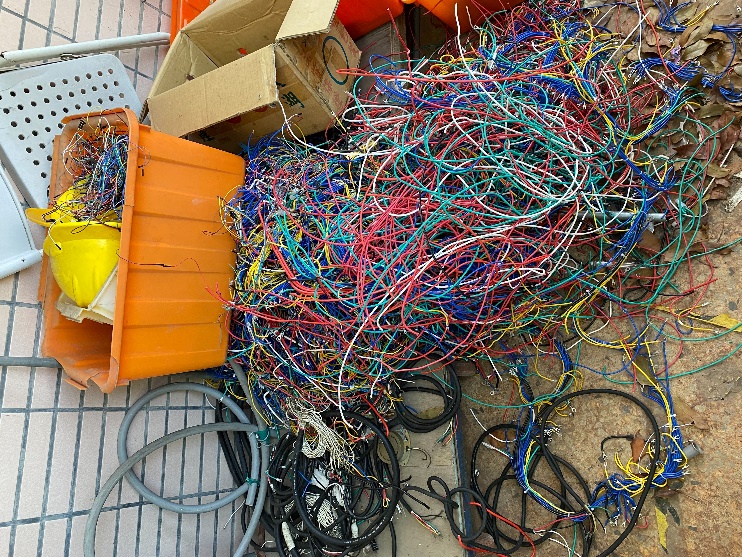 瓦斯罐1批(電機科館2F) (數量與規格請自行場勘)(不包含承裝容器)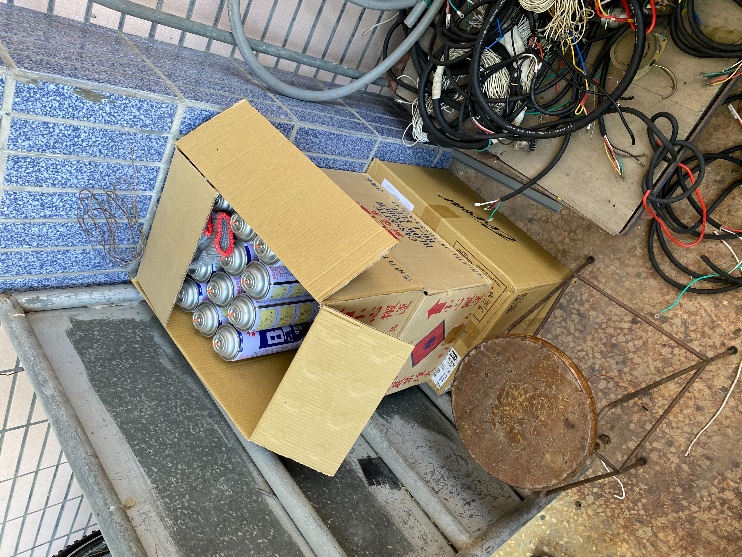 飲水機4台(日新大樓B1)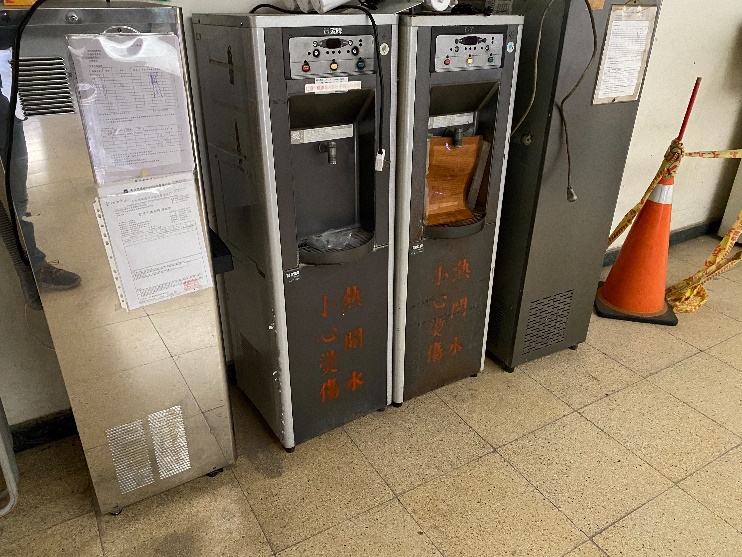 